                                                    						APSTIPRINĀTS      ar Pāvilostas novada domes 29.06.2021. sēdes Nr. 15., lēmumu 24.§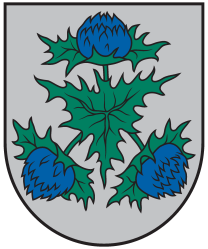 PĀVILOSTAS NOVADA PAŠVALDĪBAS PUBLISKAIS PĀRSKATS PAR 2020.GADUPāvilosta 2021SATURS1. PAMATINFORMĀCIJA	32. PAŠVALDĪBAS RAKSTUROJUMS	42.1. Novada izveidošana un teritorija	42.2. Ģeogrāfiskais novietojums	42.3. Ceļu infrastruktūra	42.4. Iedzīvotāji	42.5. Nodarbinātība	53. PAŠVALDĪBAS STRUKTŪRA UN DARBA ORGANIZĀCIJA	54. PĀVILOSTAS NOVADA PAŠVALDĪBAS BUDŽETS	75. PAŠVALDĪBAS NEKUSTAMĀ ĪPAŠUMA NOVĒRTĒJUMS UN RAKSTUROJUMS	116. DARBĪBA PĀVILOSTAS NOVADA PAŠVALDĪBĀ 2020.GADĀ PA NOZARĒM	126.1. Izglītība	126.2. Kultūra	126.3. Sports	156.4. Dzimtsarakstu nodaļa	166.5. Bibliotēkas	176.6. Sociālā joma	186.7. Būvvalde	206.8. Sabiedriskā kārtība	216.9. Tūrisma informācijas centrs	217. PĀVILOSTAS NOVADA PAŠVALDĪBAS DALĪBA EIROPAS SAVIENĪBAS FONDU LĪDZFINANSĒTAJOS PROJEKTOS	228. PAŠVALDĪBAS TERITORIJAS PLĀNOJUMS UN ATTĪSTĪBAS PLĀNS	239. PASĀKUMI, LAI VEICINĀTU IEDZĪVOTĀJU INFORMĒTĪBU PAR PAŠVALDĪBAS DARBĪBU UN VIŅU IESPĒJĀM LĒMUMU PIEŅEMŠANĀ	2310. SADRAUDZĪBAS PILSĒTAS	2411. NEATKARĪGU REVIDENTU ZIŅOJUMS	2612. LĒMUMS PAR PĀVILOSTAS NOVADA PAŠVALDĪBAS 2020.GADA PUBLISKĀ PĀRSKATA APSTIPRINĀŠANU	291. PAMATINFORMĀCIJAPašvaldības nosaukums:		Pāvilostas novada pašvaldībaPašvaldības juridiskā adrese:		Dzintaru iela 73, Pāvilosta, Pāvilostas novads, LV-3466Reģistrācijas numurs:			90000059438Pārskata periods:			01.01.2020.-31.12.2021.Domes priekšsēdētājs:			Uldis KristapsonsDomes priekšsēdētāja vietnieks:	Andris ZaļkalnsDomes skaitliskais sastāvs:		9 deputātiPašvaldības izpilddirektors:		Alfrēds MagoneMājas lapa:				http://www.pavilosta.lv/E – pasts:				dome@pavilosta.lv 2. PAŠVALDĪBAS RAKSTUROJUMS2.1. Novada izveidošana un teritorijaPāvilostas novads ir izveidots 2009.gada jūnijā apvienojoties Pāvilostas pilsētai ar lauku teritoriju - Sakas un Vērgales pagastiem. Sakas pagastā ietilpst apdzīvotas vietas Ulmale, Saka, Rīvas, Orgsaļiena, Saļiena, Strante, Vērgales pagastā: -  Vērgale, Bebe, Saraiķi, Ziemupe, Ploce. Pāvilostas novada administratīvā teritorija ir 515 km2. Pāvilostas pilsēta ir Pāvilostas novada administratīvais centrs.2.2. Ģeogrāfiskais novietojumsPāvilostas novads atrodas Latvijas DR un robežojas ar 6 pašvaldībām – Ventspils, Alsungas, Kuldīgas, Aizputes, Durbes un Grobiņas novadiem. Novada administratīvais centrs – Pāvilostas pilsēta. Pāvilosta atrodas  211,9 km attālumā no LR galvaspilsētas Rīgas.2.3. Ceļu infrastruktūraPāvilostas novadā 4 vietējās nozīmes autoceļi ar kopējo garumu 64,2 km.Pašvaldības autoceļu kopgarums ir 128,78 km, kas sevī ietver B, C un D uzturēšanas klases autoceļus. Autoceļi ar B uzturēšanas klasi Pāvilostas novadā sastāda 40,37 km, no kuriem lielākā daļa ir ar grants segumu.Vidēji 97% sastāda grants ceļi, bet 3% asfaltēti ceļi. Ar C uzturēšanas klasi Pāvuilostas novadā arī lielākā daļa autoceļu ir ar grants segumu – 89%, bet asfalteti ir 11%. Savukārt ar D uzturēšanas klasi visi autoceļi ir ar grants segumu. Kopumā pašvaldībā tikai 6% autoceļu ir ar asfalta segumu.Pašvaldības autoceļi šķērso 13 tiltus, kas ir daudz un tiltiem ir nepieciešami ievērojami līdzekļi to uzturēšanai.Pāvilostas novadā atrodas arī meža ceļi, kurus uztur Latvijas Valsts mežu Dienvidkurzemes mežsaimniecība Akmensraga iecirknis.Pāvilostas pilsētā ir 54 ielas, pilsētas ielu kopgarums ir 36 km, no kuriem tikai 3,8 km ir asfaltēti. 2.4. Iedzīvotāji Pēc Pilsonības un migrācijas lietu pārvaldes datiem 2020.gada sākumā Pāvilostas novadā dzīvoja 2754 iedzīvotāji. 1.attēlsIedzīvotāju skaits novadā pēc nacionālā sastāva.2.attēls2.5. NodarbinātībaBezdarbnieku skaits Pāvilostas novadā uz 31.12.2020. ir 89 (5.8%). No kopējā bezdarbnieku skaita sievietes 45, bet vīrieši – 44, tai skaitā invalīdi 5, ilgstošie bezdarbnieki 26, pirms pensijas vecuma bezdarbnieki 15, jaunieši vecumā no 15 līdz 24 gadiem 5.   3.attēls3. PAŠVALDĪBAS STRUKTŪRA UN DARBA ORGANIZĀCIJAPāvilostas novada pašvaldības lēmējinstitūciju – domi – veido 9 deputāti, kas pieņem lēmumus; nosaka pašvaldības institucionālo struktūru; lemj par autonomo funkciju un brīvprātīgo iniciatīvu īstenošanu un par kārtību, kādā nodrošina pašvaldībai deleģēto valsts pārvaldes funkciju un pārvaldes uzdevumu izpildi; izstrādā un izpilda pašvaldības budžetu. Pašvaldības dome atbilstoši kompetencei ir atbildīga par pašvaldības institūciju tiesisku darbību un finanšu līdzekļu izlietojumu.	Lai nodrošinātu savu darbību un izstrādātu domes lēmumprojektus, dome no pašvaldības deputātiem ievēl: finanšu komiteju piecu locekļu sastāvā; sociālo jautājumu komiteju trīs locekļu sastāvā; izglītības, kultūras un sporta jautājumu komiteju trīs locekļu sastāvā; attīstības, lauksaimniecības, mežsaimniecības, zivsaimniecības un saimniecisko jautājumu komiteju trīs locekļu sastāvā. 	Atsevišķu pašvaldības funkciju pildīšanai dome ir izveidojusi: KOMISIJAS:vēlēšanu komisiju; administratīvo komisiju; iepirkuma komisiju; pašvaldības mantas iznomāšanas un atsavināšanas komisija; koku ciršanas komisiju; licencēšanas komisija;pamatlīdzekļu un materiālo vērtību norakstīšanas komisija;inventarizācijas komisija;medību koordinācijas komisija;tiesiskuma izvērtēšanas komisija darījumiem ar lauksaimniecības zemi.PĀVILOSTAS OSTAS VALDIPašvaldības dome ir izveidojusi šādas iestādes, kuru tiesības, pienākumi un struktūra tiek noteikta saskaņā ar domes apstiprinātiem šo iestāžu nolikumiem:Pāvilostas novada pašvaldība; Pāvilostas pamatskola; Vērgales pamatskola; Pāvilostas pilsētas pirmsskolas izglītības iestāde „Dzintariņš”; Vērgales pagasta pirmsskolas izglītības iestāde „Kastanītis”; Pāvilostas Mūzikas un mākslas skola;Pāvilostas novada Pāvilostas bibliotēka; Pāvilostas novada Sakas bibliotēka; Pāvilostas novada Ulmales bibliotēka; Pāvilostas novada Vērgales bibliotēka; Pāvilostas novada Saraiķu bibliotēka; Pāvilostas novada Ziemupes bibliotēka; Pāvilostas ostas pārvalde; Pāvilostas pilsētas kultūras nams;Vērgales kultūras nams; Ziemupes tautas nams; Pāvilostas novadpētniecības muzejs; Vērgales pagasta muzejs; Pāvilostas novada tūrisma informācijas centrs; Pāvilostas novada bāriņtiesa; Pāvilostas novada dzimtsarakstu nodaļa; Vērgales sporta nams; Vērgales pagasta pārvalde; Pāvilostas novada sociālais dienests; Pāvilostas novada pašvaldības policija;Pāvilostas novada būvvalde;Pāvilostas novada Bērnu un Jauniešu centrs.Pašvaldības administrācija ir pašvaldības izpildorgāns, kas nodrošina domes pieņemto lēmumu izpildi, kā arī darba organizatorisko  un  tehnisko apkalpošanu,  tā sastāv no:kancelejas vadītājas; projektu koordinatores;iepirkumu speciālistes; grāmatvedības; mantas iznomāšanas un atsavināšanas komisijas sekretāres; lietvedes; zemes lietu speciālistes; sabiedrisko attiecību speciālistes;ainavu arhitektes. Pašvaldība ir kapitāldaļu turētāja šādās kapitālsabiedrībās:SIA „RAS –30“;SIA „Vērgales  komunālā saimniecība”;SIA „Liepājas tūrisma informācijas birojs”;SIA “Pāvilostas komunālais uzņēmums”.												Pašvaldība ir dalībnieks šādās biedrībās (nodibinājumos):Latvijas Pašvaldību savienība;Latvijas Pašvaldību mācību centrs;Latvijas Pilsētu savienība;Liepājas rajona partnerība;Latvijas piļu un muižu asociācija; Kurzemes tūrisma asociācija.Pašvaldības sniegto pakalpojumu pieejamību pašvaldības teritoriālajās vienībās nodrošina Pāvilostas novada pašvaldība un Vērgales pagasta pārvalde.4. PĀVILOSTAS NOVADA PAŠVALDĪBAS BUDŽETSFinanšu resursi un iestādes darbības rezultāti	Pāvilostas novada pašvaldības finanšu mērķis ir sadalīt pieejamos finanšu līdzekļus attiecīgajā saimnieciskajā gadā pašvaldības funkciju un uzdevumu izpildei atbilstoši pašvaldības prioritātēm. Saskaņā ar Starptautiskajiem Grāmatvežu federācijas izdotajiem Starptautiskajiem revīzijas standartiem 2020.gada Pāvilostas novada pašvaldības finanšu revīziju veica un atzinumu par gada budžeta izpildi sniedza SIA „Nexia Audit Advice” tajā norādot, ka Pāvilostas novada pašvaldības finanšu uzskaite tiek veikta saskaņā ar likumdošanu un ir pareiza.   Budžets ir pašvaldības finansiālās darbības pamatdokuments un finanšu instruments ar likumu noteikto funkciju, uzdevumu un brīvprātīgo iniciatīvu izpildei. Sastādot budžetu, ir sabalansētas ekonomiskās un sociālās vajadzības ar pašvaldības finansiālajām iespējām.	Pašvaldības budžets sastāv no pamatbudžeta un ziedojumu un dāvinājumu budžeta, kurš ir sastādīts saskaņā ar Latvijas Republikas likumu „Grozījumi likumā par budžetu un finanšu vadību”, „Par pašvaldību budžetiem”, „Par valsts budžetu 2020.gadam”. Pašvaldības 2019.gada speciālā budžeta atlikums, kā arī visi ieņēmumi un izdevumi apstiprināti pamatbudžetā. Pāvilostas  novada pašvaldības pamatbudžeta ieņēmumus veido:   1. nodokļu ieņēmumi:         1.1.iedzīvotāju ienākuma nodoklis;         1.2.nekustamā īpašuma nodoklis:               1.2.1. nekustamā īpašuma nodoklis par zemi;               1.2.2. nekustamā īpašuma nodoklis par ēkām;               1.2.3. nekustamā īpašuma nodoklis par mājokļiem.;        1.3.dabas resursu nodoklis.    2. Nenodokļu ieņēmumi:        2.1. ieņēmumi no uzņēmējdarbības un īpašuma;        2.2. valsts (pašvaldību) nodevas;        2.3. ieņēmumi no naudas sodiem;       2.4. ieņēmumi no nekustamā īpašuma (ēkas, būves, zemes) pārdošanas;        2.5. pārējie dažādi nenodokļu ieņēmumi.    3. Maksājumi par budžeta iestāžu sniegtajiem pakalpojumiem.   4. Saņemtie maksājumi:        4.1.norēķini ar pašvaldību budžetiem;        4.2.maksājumi no valsts pamatbudžeta (mērķdotācijas pedagogu darba algām,kultūras pasākumiem u.c.);        4.3.maksājumi no citiem budžetiem. Pārskats par Pāvilostas  novada pašvaldības 2020.gada pamatbudžeta izpildi ieņēmumos, salīdzinot ar iepriekšējo periodu;         2020.gada pašvaldības budžeta ieņēmumi (ieskaitot ieņēmumus no ziedojumiem un dāvinājumiem) ir 4 172 092 Eur ,kas ir par 77 003 Eur, jeb 1.81% mazāks, kā 2019.gadā. Proporcionāli 2020.gadā lielāko ieņēmumu daļu ,jeb 50% no kopējā ieņēmumu apjoma,veido nodokļu ieņēmumi – 2 086 236 Eur,kas salīdzinot ar 2019.gadu pieauguši par 110 627 Eur .Tāpat salīdzinot pret 2019.gada nenodokļu ieņēmumiem par 53.64 % ir palielinājušies 2020.gada nenodokļu ieņēmumi,tai skaitā – lielākie no  pašvaldības nekustāmo īpašumu pārdošanas Eur 138 296,jeb 118 %. 2020.gada finanšu rezultāts nedaudz,bet tika ietekmēts saistībā ar COVID-19 krīzi,kas atstāj iespaidu gan uz budžeta ieņēmumiem,gan izdevumu sadaļu.Īpaši tas bija redzams tieši uz maksas pakalpojumu ieņēmumiem,kas bija samazinājušies gan pret 2020.gada plānu,gan pret 2019.gada izpildi par 61.61% .Tika saņemti transferti bez atlīdzības (maskas,dezinfekcijas līdzekļi) Eur  3829 vērtībā,kā arī planšetes un datori skolu audzēkņu tālākam mācību procesa veikšanai Eur 6340,kas saistīti ar valsts apdraudējuma un tā seku novēršanas un pārvarēšanas ,īpašo atbalsta mehanismu īstenošanas un Covid-19 izplatības ierobežošanas pasākumiem.Izdevumu daļu veido izdevumi pašvaldībai noteikto funkciju veikšanai. Pāvilostas  novada pašvaldība budžeta izdevumu mērķus nosaka saskaņā ar likumu „Par pašvaldībām”. Pašvaldība izvērtē un nosaka galvenās prioritātes. Pārskats par Pāvilostas novada pašvaldības 2020.gada pamatbudžeta izdevumiem, salīdzinot ar iepriekšējo periodu.Pāvilostas  novada pašvaldības pamatbudžeta izdevumus veido:      1. Vispārējās vadības dienesti,kuros ietilpst:          1.1.Izpildvara,finanšu darbība;          1.2.Vispārējā rakstura transferti no pašvaldības budžeta uz citu pašvaldību budžetiem:               1.2.1. Savstarpējie norēķini par izglītību;               1.2.2. Sociālo pakalpojumu norēķini;               1.2.3. Pārējie norēķini.    2. Sabiedriskā kārtība un drošība:        2.1. Policijas dienesti;        2.2. Ugunsdzēsības,glābšanas dienesti;        2.3. Pārējās tieslietu iestādes;        2.4. Citi iepriekš neklasificētas sab.kārtības un drošības pakalpojumi.      3. Ekanomiskā darbība:        3.1. Vispārējā ekonomiskā,komerciālā un nodarbinātības darbība;        3.2. Lauksaimniecība,mežniecība,zivsaimniecība;        3.3. Ieguves,apstrādes rūpn. un būvniecība;       3.4. Transports;       3.5. Citas nozares;     3.6. Pārējā ekonomiskā darbība.4. Pašvaldības teritoriju un mājokļu apsaimniekošana:5. Veselība:6. Atpūta,kultūra un reliģija:       6.1. Sporta iestādes;       6.2. Kultūra.7. Izglītība:       7.1. Pirmsskolas izglītība;       7.2. Vispārējā un profesionālā izglītība;       7.3. Līmeņos nedefinētā izglītība.8. Sociālā aizsardzība.Pašvaldības pamatbudžeta izdevumi 2020.gadā bija 4 406 062 euro,kas salīdzinājumā ar 2019.gadu samazinājušies par 91 058 euro, jeb 2.02 %. Lielāko samazinājumu veido kultūras sadaļa Eur 67 131 attiecībā pret 2020.gada plānu un 2019.gada izpildi,jo netika īstenoti vairāki plānotie publiskie pasākumi un līdz ar to daļa plānoto līdzekļu tika izlietoti Covid-19 izplatības ietrobežošanas pasākumiem.Tāda paša situācija arī izglītībā,kur tika veikti papildus pasākumi skolēnu ēdināšanas organizēšanā,veidojot un izvadājot pārtikas pakas, attālināto mācību procesa laikā.Analizējot 2020.gada budžeta izpildi pa posteņiem ,palielinājušies izdevumi darbinieku atalgojumam un nodokļu nomaksai par 108 692 Eur,jo 2020.gadā tika palielināts darbinieku atalgojums.Saņemta arī dotācija skolu pedagogiem  kā piemaksa krīzes situācijas mazināšanai. Palielinājušies maksājumi par pakalpojumiem,salīdzinot ar 2019.gadu par 119 037 Eur,kas lielāko daļu saistās ar iestāžu remondarbiem.Izdevumi par krājumu iegādi gan ir samazinājušies par 20 040 Eur,bet palielinājušies krājumu izlietojums krīzes situācijas mazināšanai,tas ir Eur 26 734.Sociālo pabalstu veidi,kuru apjoms salīdzinājumā ar 2019.gadu ir nedaudz palielinājies,ir pārējie sociālie pabalsti (t.sk. ilgstošas sociālās aprūpes un sociālās rehabilitācijas institūciju veiktie maksājumi klientiem un pārējie no pašvaldību budžeta veiktie maksājumi iedzīvotājiem naudā) – par 8 529 Eur.Par 337 656 Eur ,jeb 65.99 % samazinājusies  pašvaldības pamatkapitāla veidošana,kas skaidrojams ar vairāku lielu projektu realizēšanu,un 2019.gadā sastādija Eur 922 799 postenī “ Pamatlīdzekļu izveidošana un nepabeigtā būvniecība”.Pašvaldības 2020.gada budžeta izpilde un sasniegtie darbības rezultāti būs norādīti Publiskajā pārskatā,līdz pārskata gadam sekojošā gada 1.jūlijam,kas pieejams tīmekļa vietnē un ar to iespējams iepazīties arī uz vietas iestādē.Pāvilostas novada pašvaldības pārskats par aizņēmumiem5. PAŠVALDĪBAS NEKUSTAMĀ ĪPAŠUMA NOVĒRTĒJUMS UN RAKSTUROJUMSNo Pāvilostas novada kopējās platības 60575,9 ha:lauksaimniecībā izmantojamā zeme – 18567,5 ha, tas ir 31,0 % no kopējās platības;meža zeme – 31165,9 ha, tas ir 51,4 % no kopējās platības;krūmāji – 439,0 ha, tas ir 0,7 % no kopējās platības;purvi – 775,1 ha, tas ir 1,3 % no kopējās platības;zem ūdeņiem – 1010,1 ha, tas ir 16,7 % no kopējās platības;zem ēkām un pagalmiem – 425,8 ha, tas ir 0,7 %no kopējās platības;zem ceļiem – 1022,2 ha, tas ir 1,7% no kopējās platības;pārējās zemes – 7170,0 ha, tas ir 11,8%  no kopējās platības.Lielākā daļa novada teritorijas tiek izmantota mežsaimniecībā – 51,4%, lauksaimniecībā – 131 % un satiksmes infrastruktūra – 1,7%Pēc stāvokļa uz 31.12.2020. nekustamā īpašuma valsts kadastra informācijas sistēmā Pāvilostas novada teritorijā reģistrētas 4124 zemes vienības t.sk. Pāvilostas pilsētā 940 zemes vienības, Sakas pagastā – 1517 zemes vienības un Vērgales pagastā -1667 zemes vienības.Pāvilostas novada teritorijā pašvaldības īpašumā atrodas 49 dzīvokļi un valdījumā 150 dzīvokļi. 6. DARBĪBA PĀVILOSTAS NOVADA PAŠVALDĪBĀ 2020.GADĀ PA NOZARĒM6.1. Izglītība Pāvilostas novadā izglītības pakalpojumus 2020.gadā piedāvā 5 izglītības iestādes.Pirmsskolas izglītības iestādes:Vērgales pagasta Pirmsskolas izglītības iestāde „Kastanītis”Pāvilostas pilsētas Pirmsskolas izglītības iestāde „ Dzintariņš”Abas pirmsskolas izglītības iestādes realizē pirmsskolas izglītības programmu .Vispārējās izglītības iestādes:Pāvilostas pamatskola;Vērgales pamatskola.Vispārējās izglītības iestādes īsteno 4 izglītības programmas:o	Pamatizglītības programmu;o	Vispārējās vidējās izglītības programmu;o	Speciālās pamatizglītības programmu ar mācīšanās traucējumiem;o	Speciālās pamatizglītības programma izglītojamajiem ar garīgās attīstības traucējumiem.Profesionālās ievirzes izglītības iestāde:o	Pāvilostas Mūzikas un mākslas skola;Pāvilostas Mūzikas un mākslas skolā var apgūt sekojošas izglītības programmas:•	Vizuāli plastiskā māksla;•	Taustiņinstrumentu spēle (klavierspēle un akordeona spēle);•	Stīgu instrumentu spēle (vijoļspēle un ģitāras spēle);•	Pūšaminstrumentu spēle (trompetes spēle).Pāvilostas Mūzikas un mākslas skolā mācās bērni  no Pāvilostas pilsētas, Sakas, Vērgales un Jūrkalnes pagastiem. Pašreizējais mācību process skolā veidots tā, lai audzēkņi apgūtu dažādas prasmes un iemaņas mūzikā un mākslā, gūtu motivāciju radošai izaugsmei, redzot savus radošos darbus vai muzicējot  novada un valsts mērogā. Skola iesaistās dažādos konkursos un projektos, papildina novada kultūras dzīvi ar koncertiem un izstādēm. Līdztekus skola sadarbojas ar citām skolām un institūcijām.Pāvilostas vidusskolas, Vērgales pamatskolas, Pāvilostas Mūzikas un mākslas skolas audzēkņi ar labām sekmēm piedalās starpnovadu, Kurzemes reģiona un valsts mācību priekšmetu olimpiādēs un konkursos. Abās vispārējās izglītības iestādēs 1.-2.klašu skolēni apgūst peldētprasmi.Visiem pirmsskolas audzēkņiem un skolēniem pašvaldība nodrošina brīvpusdienas.6.2. KultūraKultūras pakalpojumus novada iedzīvotājiem piedāvā Pāvilostas pilsētas kultūras nams, Vērgales pagasta kultūras nams un Ziemupes tautas nams. Kultūras nami un tautas nams piedāvā kultūras pasākumus visu vecumu iedzīvotāju grupām: valsts svētku pasākumus, gadskārtu tradicionālo svētku svinēšanu, koncertus, teātra izrādes, kino, izstādes. Ir izveidots novada pasākumu plāns gadam, katru mēnesi tiek veidots mēneša pasākumu plāns un publicēts mājas lapā. Ar daudzveidīgu programmu tiek organizēti Pāvilostas pilsētas ,Vērgales, Ziemupes un Sakas pagastu svētki. Par tradīciju Vērgalē un Ziemupē kļuvuši ģimeņu vakari. Iecienīti ir senioru atpūtas vakari. Amatiermākslas kolektīvu spektrs  kultūras iestādēs ir pietiekoši daudzveidīgs, lai novada iedzīvotāji atbilstoši savām interesēm atrastu radošās izpausmes veidu. Pāvilostas pilsētas kultūras namā darbojas:Bērnu dramatiskais kolektīvsAmatierteātrisBērnu vokālais ansamblis „Burbulīši” Kultūrvēstures izpētes pulciņš1.-4.klašu deju kolektīvs3.-6.klašu deju kolektīvs5.-9.klašu deju kolektīvsVidējās paaudzes deju kolektīvs “Mārsils”Sieviešu koris „Sīga”Vērgales kultūras namā darbojas:Vidējās paaudzes tautisko deju kolektīvs ,,Vērgalīte”Senioru vokālais ansamblis ,,Vakarvējš”Bērnu dramatiskais kolektīvsAmatierteātrisIegūti augstākie rezultāti skatēs – VPDK “Mārsils”- augstākā pakāpe, 1.4., 5.-.9. klašu deju kolektīvi I pakāpi.Tradicionāli, kā ik katru gadu, Pāvilostā notiek Zvejnieku svētki , Senās uguns nakts un mākslas un mūzikas festivāls „ Zaļais stars”, Nēģu diena.Deju kolektīvs ,,Vērgalīte”, kā  1. pakāpes laureāti skatē.Pāvilostas novadā darbojas divi novadpētniecības muzeji Pāvilostā un Vērgalē.Pāvilostas novadpētniecības muzejs:	Pāvilostas novadpētniecības muzejs: 2020. gadā muzejs turpina piedāvāt daudzveidīgus un satura ziņā atraktīvus un radošus pasākumus, paaugstinot sabiedrības dažādo grupu brīvā laika izmantošanas kvalitāti. Sadarbojoties ar Pāvilostas skolu, muzejs rada vidi skolniekiem, vizuālās mākslas, mājturības, vēstures mācību stundām. Muzejā ir izstrādātas muzejpedagoģiskās programmas formālās izglītības ietvaros (pirmsskolas iestāžu audzēkņiem un skolēniem ) “ Senās mērvienības” , “Zvejniecības vēsture Pāvilostas novadpētniecības muzejā”. Tematiskie (muzejiskie) pasākumi: “Janvāra notikumi Pāvilostā pirms 75 gadiem”, “Latviešu trimdas paaudzes Zviedrijā”,” Barikādes”.	Muzeja pagalmā tiek rīkoti pasākumi: “Zvejnieks, mani aicināja”, “ Izbaudi Pāvilostas garšu”, “Dzeja saulrietā”	Uzsākts pētnieciskais darbs “Sakas pagasts 1918-1940”, restaurēšanai nodoti  muzeja priekšmeti  no 11 finiera planšetēm kopā 250 fotogrāfijas un rakstiskie priekšmeti. Sagatavots projekts jaunas ekspozīcijas  “Saka-osta- Pāvilosta” saturiskās un mākslinieciskās koncepcijas izstrādei  un to iesniegšanai VKKF. 	Bet atbilstoši Ministru kabineta 2020.gada 12.marta rīkojumu Nr 103” Par ārkārtējās situācijas izsludināšu” muzejs apmeklētājiem bija slēgts 2020. gadā no 13. marta līdz 14.maijam un no 2020.gada 6. novembra līdz 2021. gada 3. jūnijam .	Muzeja darbinieki aktīvi digitalizē muzeja krājumu un ir ievadīts viss esošais uzņemtais muzeja krājums sistēmā  Nacionālā Muzeja Kopkatalogā  nmkk.lv 	Muzeja piedāvājums ir pieejams dažādām apmeklētāju grupām. Vasaras sezonā muzeja mērķauditorija ir tūristi un novada viesi.	2020. gadā apmeklētāju skaits  3114  t.sk. 1698 apmeklētāji grupās, 1140 individuālos apmeklētāji un 196 ārzemju apmeklētāji.  Muzejs piedāvāja 4  pastāvīgās ekspozīcijas  “ Saka- Pāvilosta līdz 1. Pasaules karam” , “ Padomju laiki Pāvilostā” , “Jūriņ, prasa smalku tīklu” un digitālā izstāde “ Pāvilostas zelta smilšu graudi”  6  izstādes ,8 pasākumus un novadītās 48 ekskursijas.Vērgales pagasta muzejs      2020. gads Vērgales pagasta  muzejā dalās divos posmos – laiks, kad tas ir atvērts apmeklētājiem , notiek izstādes un pasākumi, muzejpedagoģiskās un izglītojošās programmas.  COVID-19 pandēmijas laikā, kad muzejs apmeklētājiem slēgts, muzeja darbinieki veica krājuma esības pārbaudi, pētniecisko darbu, krājuma priekšmetu ievadīšanu Nacionālajā muzeju krājuma kopkatalogā, digitalizāciju. Tika meklētas iespējas muzejam iziet ārpus telpām, kas veiksmīgi rezultējās jau 2021. gadā.       Pateicoties pagasta iedzīvotāju atsaucībai un atbalstam, saņemts muzeja krājuma papildinājums un informācija pētnieciskajam darbam. Ekspedīcijās iegūti vērtīgi priekšmeti pat no 19 gadu simteņa, tikšanās reizēs pierakstīti atmiņu stāstījumi par pagasta vēsturi un interesantiem notikumiem. Sniegta informācija vēsturniekiem un interesentiem, ziņas par Vērgales muižu  enciklopēdijai “Latvijas pilis un muižas”.            Muzejā atklātas 4 izstādes no muzeja krājumiem: “Kad vaigi kvēlo un jautrs prāts; Smej, dziedi, priecājies, dzīvo!” , kurā apmeklētāji iepazinās ar senām dzimšanas un vārda dienu kartītēm un apsveikuma tekstiem , Lieldienu tematikai veltīta izstāde ”Lieldienu rīts”, Vasarsvētku un Līgo dienas apsveikumu kartītes “ Vasarsvētki, Līgo, Līgo”, turpinājās izstāde “Senās Ziemassvētku kartītes “ Lai mirklis klusuma ieskanas dvēselē ””.     Muzeja pirmā stāva izstāžu zālē  atklātas 4 izstādes:  Marinas Raubenas “ Sirdsdarbi”, Ausmas un Alvīnes Vecvagaru radošo darbu izstāde, Pāvilostas mākslas skolas bērnu gatavotie darbi izstādē “Iekšiņa un Āriņa” un “Kadrs”.     Turpinām iepazīstināt apmeklētājus ar talantīgiem pagasta iedzīvotājiem.  Valda Gūtmaņa jubilejas izstādes  “Kad mūžs kā ābeļzieds ir bagāts saziedējis” noslēguma pasākumā mākslinieks stāstīja par savu gleznošanas tehniku. Neaizmirstams un emocionāla pārdzīvojuma piesātināts  pasākums ikvienam  apmeklētājam  kļuva tikšanās ar vērgalniekiem Aivaru Gravu, Ojāru Drulli un Ivetu Vanagu dziesmotā dzejas pēcpusdienā Vērgales ainavā “Laiks sveķainus gadus plēš”. 2020.gadā , saistībā ar COVID-19, izpalika muzeja nakts un tradicionālais pasākums 9. klases audzēkņiem ar devīzi “Vai Tu mīli Vērgali?”.      2020.gadā turpinās  3 izglītojošās programmas : Programma “Vērgales manteļskursteņa stāsti” aizved senā pagātnē, kad muiža piederēja baroniem. Unikālais manteļskurstenis sniedz iespēju sajust tā auru, noklausīties Vērgales teikas, nostāstus un ticējumus nepierastā un iztēli rosinošā veidā.  Programma “Ziemassvētku brīnuma gaidās” paredzēta 5.-9.klašu audzēkņiem, akcentējot tikumiskās vērtības ģimenē, vēlmi sajust paša rokām gatavotas Ziemassvētku dāvanas dāvinātprieku saviem vecākiem un tuviniekiem, bet “Laimes akas noslēpumi”  - bērnudārza audzēkņiem un 1.-4.kl. skolēniem atraktīvā veidā ļauj uzzināt par senajām Ziemassvētku paražām. Minot mīklas, gūstot balvu Laimes akā, bērni iepazīst muzeju kā interesantiem atklājumiem bagātu vidi. Vērgales pamatskolas skolēni un bērnudārza “Kastanītis” audzēkņi ir regulāri muzeja apmeklētāji un ar interesi iesaistās muzeja aktivitātēs. Lai plašāk iepazīstinātu ar muzeju, sagatavota izglītojošā programma “ Kas tas ir – muzejs? Kas tajā atrodas?”, kura paredzēta mazajiem muzeja apmeklētājiem.   Uzsākta muzejpedagoģiskā programma “Vērgales muižas komplekss, tā vēsture”. Turpinās muzejpedagoģiskā programma “Nāc aust”. 10 metrus garajā celiņā savus sapņus un vēlējumus nākošajām paaudzēm ieaudis četrgadnieks , ģimenes,  apmeklētāji, kuru matos jau sen rotājas sirmums, viesi no dažādām valstīm. Prieku par iesaistīšanos Vērgales pagasta vēstures tapšanā gūst arī skolas skolēni, sēsties stellēs un aust viņi iegriežas vairākkārt.     2020. gadā, neskatoties uz COVID-19 dēļ būtiskiem ierobežojumiem, apmeklētāju skaits nedaudz, bet pieaudzis, salīdzinot ar iepriekšējo gadu. To sekmējusi muzeja atpazīstamības palielināšanās.   Apmeklētāju skaits – 2361, t.sk. 1430 apmeklētāji grupās, 126 ārzemju un 907 individuālie apmeklētāji. Novadīta 124 ekskursija, 6 lekcijas, 2 pasākumi.6.3. SportsPāvilostas pilsētāSporta un aktīvās atpūtas iespējas Pāvilostā ir salīdzinoši plašas.Iedzīvotājiem ir iespēja apmeklēt sporta zāli ,trenažierzāli, stadionu,lauka trenažierus,skeitparku,tenisa kortu,bērnu rotaļu laukumus un ziemas sezonā publisko slidotavu.Visas šīs būves  tiek uzturētas lietošanas kārtībā,to darba laiki un lietošanas noteikumi pieejami Pāvilostas novada mājas lapā.Pāvilostā strādā viens sporta organizators.Sporta nozares uzdevumi :*Sastādīt gada budžetu,kur sadalās: sporta sacensību organizēšana ,balvu fonds,līdzdalības maksa turnīros un ceļa izdevumi-sportistu dalība citu novadu rīkotajos turnīros.*Organizēt un vadīt novada sporta turnīrus.*Oraganizēt un vadīt Pāvilostas novada sporta dienas.*Izstrādāt sacensību nolikumus.*Organizēt novada komandu dalību turnīros ārpus novada.*Ievietot informāciju Pāvilostas novada mājas lapā.*Sadarboties ar reģionālo laikrakstu ,,Kursas Laiks” un Pāvilostas novada avīzi.Mūsu novada sportisti aktīvi piedalās arī citu novadu rīkotajos sporta turnīros.Pāvilostas futbola  komanda ar labiem panākumiem startē Liepājas atklātajā čempionātā futbolā 7:7 un zāles futbolā organizētos turnīros.Vīru basketbola komanda piedalās Aizputes novada čempionātā basketbolā.Galda tenisa komanda piedalījās Aizpues novada čempionātā galda tenisā,Durbes novada čempionātā galda tenisā un Liepājas atklātajā čemionātā galda tenisā.Pāvilostas novada veterāni minifutbolā un zāles futbolā  piedalās Latvijas mērroga sacensībās.2020.gadā plānots turpināt veiksmīgos sporta projekstus un domāts arī par jauniem sporta veidiem.Piemēram-nūjošana,spēka trīscīņa un pludmales tenisu.Pāvilostas novadā darbojas divas Liepājas rajona sporta skolas sekcijas. Galda tenisā 10 bērni un futbolā 15 bērni. 2020.gadā sporta aktivitātes lielā mērā ietekmēja  valdības noteiktie  epidemioloģiskās drošības noteikumi COVID -19 infekcijas ierobežošanai.VērgalēSporta un aktīvās atpūtas iespējas Vērgales pagastā ir plaša. Iedzīvotājiem ir pieejama sporta zāle, trenažieru zāle, sporta laukums, peldbaseins, kā arī futbola laukums. Visas šīs vietas tiek uzturētas lietošanas kārtībā, to darba laiki pieejami Pāvilostas novada mājas lapā. Pagastā par sportu atbild viens darba organizators. Par tīrību sporta zālē un tās pakļautībā esošajās teritorijās atbild apkopēja.  Sporta nozares uzdevumi:	 • Sastādīt budžeta plānu, kurš iedalās: sporta inventārs, sporta sacensību organizēšana, ceļa izdevumi, uzturēšanas izdevumi un sportistu dalība citos rīkotajos turnīros; • Organizēt un vadīt pagasta sporta pasākumus; • Izstrādāt sacensību nolikumus; • Organizēt un vadīt Vērgales pagasta sporta spēles; • Organizēt pagasta komandu dalību turnīros ārpus novada; • Ievietot informāciju Pāvilostas novada mājas lapā www.pavilosta.lv; • Sadarboties ar portāliem „rekurzeme” un “liepājniekiem”.2020.gadā par Pāvilostas novada pašvaldības budžeta līdzekļiem tika noorganizēti 4 sporta pasākumi Vērgales pagastā dažādos sporta veidos, kā arī sniegts atbalsts Pāvilostas novada sporta spēļu organizēšanā. Visapmeklētākie sporta pasākumi ir „Pāvilostas novada sporta spēlēs”, “Vērgales pagasta iestāžu sporta spēles” un „Vērgales svētku” sporta turnīri. Sadarbībā ar Liepājas rajona sporta skolu pagastā tiek organizēti futbola treniņi divās vecumu grupās, kurās piedalās 23 bērni. Mūsu pagasta sportisti aktīvi piedalās arī citu novadu un pilsētu rīkotajos sporta pasākumos. Pāvilostas  novada basketbola komanda startē ar labiem panākumiem “Rietumu līgas”, “Liepājas pilsētas basketbola čempionātā” un “Grobiņas novada basketbola čempionātā” pulcējot lielu skatītāju daudzumu mājas spēlēs. Arī šautriņu mešanas komanda aktīvi piedalās un gūst panākumus dažādos turnīros un startējot ieguvusi labus panākumus Latvijas mērogā. 2020.gadā sporta aktivitātes lielā mērā ietekmēja  valdības noteiktie  epidemioloģiskās drošības noteikumi COVID -19 infekcijas ierobežošanai.6.4. Dzimtsarakstu nodaļaDzimšanaDiviem jaundzimušiem ir doti divi vārdi. Laulībā ir dzimuši 3 bērni, bet 9 gadījumos bērni ir dzimuši vecākiem, kuri nesastāv laulībā. Par pirmo bērnu mātei kļuva 4 bērni, par otro – 4 bērns, par trešo-5 bērni, bet kā ceturtais bērns mātei piedzima 1 un kā piektais 1 jaundzimušais. 13 bērni dzimuši ģimenēs, kurās vecāki ir latvieši, savukārt 2 bērni dzimuši ģimenēs, kurā vecākiem ir dažādas tautības. Jaunākais tēvs dzimis 1996. gadā, vecākais - 1969. gadā. Jaunākā māte dzimusi 2001. gadā, vecākā – 1981. gadā. Visi bērni ir piedzimuši pilngadīgām personām. LaulībasSastādīti 37 laulību reģistri. Dzimtsarakstu nodaļā vai citā piemērotā vietā ir reģistrētas 34 laulības, savukārt Pāvilostas novada baznīcās reģistrētas 3 laulības. 32 gadījumos ģimenes izvēlējušās uzvārdu pēc vīra uzvārda, 2 gadījumos sieva izvēlējusies pievienot savam uzvārdam vīra uzvārdu un 3 gadījumos laulātie uzvārdu izvēlējušies nemainīt. MiršanaVisjaunākais mūžībā aizgājušais ir no Vērgales, bet visvecākais ir no Sakas pagasta.6.5. Bibliotēkas      Pāvilostas novadā bija 7 publiskās bibliotēkas: Pāvilostas, Sakas, Rīvas, Ulmales, Vērgales, Saraiķu, Ziemupes.Kopš 2021. gada janvāra likvidēta Rīvas bibliotēka.      Pāvilostas novada bibliotēkas ir Pāvilostas novada pašvaldības kultūras, izglītības un informācijas iestādes, kuras veic iespieddarbu un citu dokumentu uzkrāšanu, sistematizēšanu, kataloģizēšanu un saglabāšanu, kā arī nodrošina informācijas pieejamību un izmantošanu ikvienam iedzīvotājam.      Bibliotēku misija - iekļauties sabiedrības informatizācijas procesā, veicināt uz zināšanām balstītu sabiedrības attīstību, nodrošināt katru bibliotēkas lietotāju ar visu tālākizglītībai, mūžizglītībai un saturīga brīvā laika pavadīšanai noderīgu informāciju. Bibliotēkas īsteno informācijas, izglītības, izklaides un sabiedrisko funkciju. Pāvilostas un Vērgales bibliotēkas bibliotekāro darbu veic informācijas sistēmā BIS Alise. Pārējās novada bibliotēkas  grāmatu ziņas par savu fondu sniedz rakstiski Liepājas Centrālai zinātniskajai bibliotēkai (Liepājas CZB). Pāvilostas novada bibliotēku fondi pieejami Liepājas reģiona elektroniskajā kopkatalogā https://liepaja.biblioteka.lv/Alise/, līdz ar to tiek piedāvāta iespēja izdevumus meklēt  kopkatalogā un tos pasūtīt, kā arī bibliotēku apmeklētājiem tiek nodrošināta neierobežota literatūras saņemšana, izmantojot Starpbibliotēku abonementa iespējas (SBA).      Pāvilostas novada bibliotēkas 2020. gadā tika atkārtoti akreditētas, iepriekšējā akreditācija bija 2015. gadā, bibliotēkas tika akreditētas uz 5 gadiem. Bibliotēku akreditācijas ekspertu komisija izvērtēja bibliotēku atbilstību akreditācijas nosacījumiem vietējas nozīmes bibliotēkas statusam.      Galvenās darba prioritātes Pāvilostas novada bibliotēkās: • Vietējo iedzīvotāju kultūras, izglītības un mūžizglītības, informācijas un komunikācijas nodrošināšana; •   Bērnu un jauniešu lasītveicināšana un literāro interešu attīstīšana; • Piedāvājumu pilnveidošana dažādām mērķauditorijām e- pakalpojumu jomā attālinātajā versijā; • Bibliotēkās nodrošināta piekļuve e-pakalpojumiem un elektronisko publikāciju datu bāzes Letonika un News izmantošana, Latvijas Nacionālās digitālās bibliotēkas un 3td e-grāmatu izmantošana • Novadpētniecības darbs: materiālu vākšana, apkopošana; • Profesionālās pieredzes apmaiņas veicināšana – piedaloties gan klātienes, gan attālinātajos tiešsaistes semināros, konferencēs un mācībās;• Krājumu izvērtēšana, neatbilstošo grāmatu un periodikas norakstīšana.Darbs ārkārtas situācijas laikā bija sarežģīts, tika domāts par jauniem inovatīviem pakalpojumiem, lai iesaistītu iedzīvotājus.Bibliotēkas lietotāju skaitliskie rādītājiPāvilostas novada pašvaldības finansējums novada publiskajām bibliotēkām kopā ir 102361.00 EUR, t.sk. grāmatu iegādei izlietoti 9388,00 EUR un periodikai (žurnāli, avīzes) 3638,00 EUR. Pāvilostas novada bibliotēku aktīvo lietotāju skaits kopā novadā ir 776 reģistrētie lietotāji, t.sk. bērni un jaunieši līdz 18 gadiem 224 reģistrētie lietotāji. Apmeklējumu skaits novada bibliotēkās kopā ir 13780, t.sk. bērni un jaunieši līdz 18 gadiem 2607 reizes apmeklējuši bibliotēkas.6.6. Sociālā jomaPāvilostas novada sociālais dienestsKopumā 2020. gadā notikušas 24 sociālā dienesta sēdes, kurās pieņemti 397 lēmumi. Tika veikts labklājības ministrijas Iekšējā audita departamenta audits par vardarbībā cietušo un vardarbību veikušo personu sociālās rehabilitācijas pakalpojuma efektivitāti. Saņemts atzinīgs novērtējums vardarbības gadījuma vadīšanā un starpinstitucionālās komandas darbā.	Sociālā dienestā 2020. gadā redzes lokā bija 206 aktīvas klientu lietas un 7 riska ģimenes lietas. Pakalpojuma punktu piedāvātos pakalpojumus izmantoja 1410 iedzīvotāji.	Visa gada garumā rīkotas vairākas mājsaimniecības sakopšanas talkas 2 vientuļiem pensijas vecuma iedzīvotājiem.	Pašvaldībā 29 iedzīvotājs saņem asistenta pakalpojumus.  Pabalstos, izvērtējot ienākumus, izmaksāti 12576 EUR – 367 ģimenēm, pārējos pabalstos izmaksāti 17255 EUR18 ģimenēm, bet par apmaksātiem sociāliem pakalpojumiem – 47335 EUR 12 iedzīvotājiem. Iedzīvotājiem tika nodrošināti speciālā transporta pakalpojumi.	Turpinājās sadarbība ar biedrību Latvijas Sarkano Krustu Kurzemes nodaļu par pārtikas un higiēnas paku izdali Pāvilostas novada trūcīgajiem un maznodrošinātajiem iedzīvotājiem. Tāpat turpinās sadarbība ar Liepājas diakonijas centru.	 Sociālā dienesta sociālā darba speciālisti piedalījušies attālinātajos semināros.  Dienestam ir savas tradīcijas un ārpus darba laika kopīgi pasākumi.	Pašvaldība visa gada garumā nodrošinājusi Sociālā dienesta sociālā darba speciālistiem seminārus un konsultatīvo atbalstu (supervīzijas). Augusta beigās  tika svinīgi nosvinēta dienesta desmitgade, uz kuru tika aicināti visi kādreizējie darbinieki (kopskaitā 21 darbinieks). Septembrī bijām pieredzes apmaiņas braucienā uz Neringas pašvaldību Lietuvā. Novembrī piedalījāmies Rucavas novada rīkotajā Sociālo darbinieku svinīgajā pasākumā. Kā katru gadu gads tika noslēgts ar kopīgu pasākumu. Šoreiz tas bija saistīts ar pasaku tēliem. Dienestam ir savas tradīcijas un ārpus darba laika kopīgi pasākumi.Pāvilostas novada bāriņtiesaBāriņtiesas darbības teritorija ir Pāvilostas novada administratīvā teritorija – Pāvilostas pilsēta, Sakas pagasts, Vērgales pagasts. Bāriņtiesā strādā 1 darbinieks ar profesionālo kvalifikāciju:Dokumentu aprite pārskata periodā no 02.01.2020.-31.12.2020.Bāriņtiesas reģistrācijas žurnālos regulāri tiek aktualizēti ieraksti par uzsāktajām lietām, par lietas virzību  un lietās pieņemtajiem lēmumiem. Bāriņtiesas aktīvajā lietvedībā atrodas 47 lietas.Bāriņtiesas lietvedībā esošo administratīvo lietu skaits uz 31.12.2020.Bāriņtiesa veido un uztur savu arhīvu atbilstoši Arhīva likumam, kurā glabājas pastāvīgi, ilgtermiņa, īstermiņa glabājamās lietas, adopcijas lietas, testamenti, darījuma dokumenti, pilnvaras u.c. dokumenti no 2009. gada. Bāriņtiesa ik gadu sniedz statistikas pārskatu Valsts bērnu tiesību aizsardzības inspekcijai par bāriņtiesas darbu.6.7. BūvvaldePāvilostas novada būvvalde (turpmāk tekstā – Būvvalde) pārskata periodā – 2020. gadā – turpina darboties būvniecības procesu kontrolē, sekojot to atbilstībai Būvniecības likuma un citu būvniecību regulējošu normatīvo aktu prasībām Pāvilostas novada administratīvā teritorijā. Koordinē vides objektu izvietošanu, zemes ierīcību, teritorijas plānošanu, nodrošina kultūrvēsturisko un dabas vērtību aizsardzību un saglabāšanu. Būvvalde atbilstoši savai kompetencei sniedz ziņas par teritorijas izmantošanas un apbūves nosacījumiem, aktualizē un uztur Būvniecības informācijas sistēmu (BIS), tādejādi nodrošinot elektronisku būvniecības dokumentācijas apriti, sabiedrības vajadzības pēc informācijas par būvniecības procesiem, vienādu pieeju lēmumu pieņemšanā par būvniecību un vienādu likumu interpretāciju visā Latvijas teritorijā. Būvvalde sniedz ziņas par būvēm, izskata iesniegumus un pieņem lēmumus par būvniecības iecerēm, kā arī pārbauda lēmumos ietverto nosacījumu izpildi un iesniegto dokumentu saturu normatīvajos aktos noteiktajā apjomā. Izskata iesniegumus un sniedz konsultācijas par būvniecības procesa kārtību, par būvniecības iespējām attiecīgajā teritorijā, par zemes sadalīšanu un ceļa servitūtu plānošanu, par teritorijas plānānošanu īstenojot teritorijas plānojumu, reģistrē citu institūciju izdotās būvatļaujas, vispārīgajos būvnoteikumos paredzētajā kārtībā sadarbojas ar Būvniecības valsts kontroles biroju, sagatavo un izsniedz izziņas par būvju neesību dabā.Nodrošina informācijas izsniegšanu no Vietējā ģeodēziskā tīkla (VĢT) datu bāzes, nodrošinot ģeodēzisko atbalsta punktu saglabāšanu dažāda veida objektu būvniecības procesā.Ievada un aktualizē informāciju Teritorijas attīstības plānošanas informācijas sistēmā (TAPIS), nodrošinot plānošanas dokumentu (detālplānojumu, lokālplānojumu) standartizētu iztrādi centralizēti iegūstot nepieciešamo informāciju un izstrādāto dokumentu saskaņošanu, publicēšanu un saglabāšanu.Teritorijas plānojuma īstenošanas uzraudzības ietvaros Teritorijas attīstības plānošanas sustēmā ievietoti un administrēti 6 detālplānojumi, 4 lokālplānojumi un Attīstības programma 2020.-2026.gadam.  2020. gadā Būvvaldē darbu turpina būvvaldes vadītājs - arhitekts, būvinspektors un teritorijas plānotāja un lietvede būvniecības, ģeodēzijas un mērniecības jomā.Būvniecības uzraudzības procesa ietvaros Būvniecības informācijas sistēmā Pāvilostas novada būvvaldes speciālisti kopumā : 2020. gadā Pāvilostas novada būvvalde pieņēma ekspluatācijā sabiedrībai nozīmīgus objektus:1. Pretplūdu aizsargbūves – promenādes izbūve Pāvilostas pilsētā;2. Pilsētvides sakārtošana un publiska vides objekta – pulksteņa izveide Pāvilostas pilsētā;3. Ūdensapgādes maģistrālā tīkla ar atzariem izbūve, Ziemupē, Vērgales pagastā;4. Sporta aprīkojuma ierīkošana Kalna ielas 43 stāvlaukumā Pāvilostas pilsētā.6.8. Sabiedriskā kārtība2020.gadā Pāvilostas novada pašvaldības policija izskatījusi 173 notikumus, kuri reģistrēti Pāvilostas novada pašvaldības policijas notikuimu reģistrācijas žurnālā. Kopā sastādīti 80 administratīvā pārkāpuma protokoli par summu 3150,- EUR. Pārbaudīti bija rakstiski, mutiski, telefoniski pieteikti iesniegumi un sūdzības. No tiem:	- 14 iesniegumi par nakts miera traucēšanu;	- pārbaudītas 23 informācijas no Valsts policijas;	- 7 reizes rēaģēts uz informāciju par klaiņojošiem suņiem;	- 2 autovadītāji aizturēti par atrašanos pie stūres reibuma stāvoklī;	- 11 reizes cilvēki atradās alkohola reibumā sabiedriskās vietās;- 22 atpūtnieki iebrauca Baltijas jūras piekrastes aizsargjoslā, par ko tika sodīti. Sodu kopējā summa sastāda 840,-Euro. Brīdinājumu bija saņēmuši vēl 15 cilvēki;- kūlas dedzināšana šogad netika konstatēta. Novada avīzē bijā ievietota izsmeļoša informācija par kūlas dedzināšanas nelikumību un atbildību;- uz Valsts policiju nodota informācija 12 gadījumos. Bija informācija par autovadītājiem dzēruma stāvoklī, zādzību, auto avāriju, atrastiem 4 lādiņiem;	- 12 reizes veikta patrulēšana pa novada teritoriju sadarbībā ar Valsts policiju;- konstatēti 10 konflikti starp agresīvām personām;- veiktas  25 patrulēšanas pa novada teritoriju;- kopā ar bāriņtiesas darbiniekiem apsekotas 2 nelabvēlīgas ģimenes;- veikti 52 reidi Covid-19 ierobežojumu ievērošanai.Dažreiz administratīvās lietvedības tika izbeigtas vai pat nēuzsāktas kad pārkāpums bija maznozīmīgs, vai vispār nebija noticis.Par maznozīmīgiem tika atzīti arī tie pārkāpumi, kad tika noskaidroti fakti, kuru dēļ konkrēta persona nevarēja izpildīt Saistošo notikumu prasības. Pašvaldības policija, savā darbā, sadarbojas ar pašvaldības sociālo dienestu, bāriņtiesu, komunālo dienestu, Valsts policiju, Valsts robežsardzi, Valsts ugunsdzēsības un glābšanas dienestu un citiem.Pašvaldības policija nodrošina sabiedrisko kārtību visos novada pasākumos un valsts svētkos.6.9. Tūrisma informācijas centrs	Tūrisma informācijas centrs Tūrisma nozares attīstības veicināšanas pasākumus Pāvilostas novadā nodrošina un īsteno Pāvilostas novada tūrisma informācijas centrs un Vērgales/ Ziemupes tūrisma informācijas centrs. 2020. gadā izlietoti pašvaldības līdzekļi 46530 EUR apmērā. 2020. gadā Pāvilostas novada tūrisma informācijas centrā apkalpoti 6420 apmeklētāji. TIC personiski apmeklējuši 44,71 % no apmeklētājiem, pa tālruni 9,53%, e-pastā informācija sniegta 1,30%. Vietējie iedzīvotāji no kopējā apmeklētāju skaita sastāda 22.66% un no pārējās Latvijas 61,41%. No visiem apmeklētājiem, ārvalstu ceļotāju skaits ir 15,93%. Vācija 27,5% no apkalpotajiem ārzemniekiem, Lietuva. 59,7% no apkalpotajiem ārzemniekiem, Polija 2,7% no apkalpotajiem ārzemniekiem, Igaunija 2,1% no apkalpotajiem ārzemniekiem. 2020. gadā noslēgti 7 jauni sadarbības līgumi ar tūrisma uzņēmējiem, lauzts nav neviens līgums. Pāvilostas novada popularizēšana vietējās tūrisma izstādēs- “Balttour” Rīgā. Sakarā ar Covid-19 izplatību daļēji tūrisma centrs tika slēgts apmeklētājiem un arī lielāki pasākumi netika rīkoti.7. PĀVILOSTAS NOVADA PAŠVALDĪBAS DALĪBA EIROPAS SAVIENĪBAS FONDU LĪDZFINANSĒTAJOS PROJEKTOSPāvilostas novada pašvaldības iesniegtie un realizētie un realizācijā esošie projekti  2020./2021. gadā8. PAŠVALDĪBAS TERITORIJAS PLĀNOJUMS UN ATTĪSTĪBAS PLĀNSPāvilostas novada pašvaldībai ir izstrādāti un stājusies spēkā sekojoši plānošanas dokumenti:Pāvilostas novada ilgtspējīgas attīstības stratēģija  līdz 2030. gadamPāvilostas novada teritorijas plānojums 2012.-2024. gadamPāvilostas novada attīstības programma  un vides pārskats 2020.-2026. gadam9. PASĀKUMI, LAI VEICINĀTU IEDZĪVOTĀJU INFORMĒTĪBU PAR PAŠVALDĪBAS DARBĪBU UN VIŅU IESPĒJĀM LĒMUMU PIEŅEMŠANĀPāvilostas novada pašvaldības mājas lapa iedzīvotājiem ir pieejama jau no 2004. gada, kad iesākumā tā pildīja Pāvilostas pilsētas mājas lapas funkcijas, bet ar 2009. gadu – Pāvilostas novada mājas lapas funkcijas. Ar 2011. gada aprīli novada mājas lapa ir kļuvusi vizuāli vēl saistošāka un pieejamāka. Ar katru gadu iedzīvotāju ērtībām mājas lapa tiek vēl vairāk uzlabota.Pāvilostas novada mājas lapā www.pavilosta.lv tiek regulāri publicēta un aktualizēta informācija par projektiem novada attīstībai, aktivitātēm sabiedrības dzīvē, sociālajā, saimnieciskajā u.c. jomās. Tajā tiek integrēti dažāda veida baneri, kas ļauj iedzīvotājiem vieglāk izmantot interneta vidē pieejamos pakalpojumus, piemēram,  www.latvija.lv, eparaksts.lv, www.latvija.lv/VPVKAC, www.kurzemesregions.lv, www.nva.gov.lv, http://www.latvia.travel/lv u.c. Tā pat mājas lapā iedzīvotāju ērtībām ir ievietots moduls „Uzdod jautājumu!”, ar kura palīdzību jebkurš var uzdot novada domei vai pašvaldībai sev interesējošu jautājumu. Jautājumi un atbildes tiek publicētas arī novada informatīvajā izdevumā „Pāvilostas Novada Ziņas”. Lai uzzinātu iedzīvotāju viedokli par dažādām pašvaldībā un novadā aktuālām tēmām, Pāvilostas novada mājas lapā ir integrēts modulis „Nedēļas jautājums”. Bet, lai vēl vairāk akcentētu novada domes darbu, mājas lapas labajā pusē ir izveidotas sadaļas, kurās iedzīvotāji var ātri un ērti atrast informāciju gan par domes sēdēm un lēmumiem, gan domes paziņojumiem, kā arī jau sagatavotas iesniegumu paraugveidlapas. No 2013. gada 19. jūnija novada mājas lapā tiek publicēti domes sēžu audio faili. Domes lēmumi lasāmi arī novada informatīvajā izdevumā “Pāvilostas Novada Ziņas”. 2018. gada aprīlī Pāvilostas novada mājas lapā www.pavilosta.lv ir integrēts modulis “Ja redzi, ziņo!”, lai iedzīvotājiem būtu ātrāk un ērtāk ziņot pašvaldībai par ievērotajām nekārtībām vai vietām, kas jāsalabo, jāsakārto vai jāuzlabo. Ikviens mājas lapas apmeklētājs, apskatot šo rīku, var sekot līdzi iedzīvotāju iesūtītajām ziņām, tā aktualitātei un atrisinājumam. Kā arī Pāvilostas novada mājas lapai ir izveidota mobilā versija, kas īpaši pielāgota viedierīcēm – mobilajiem telefoniem, plaukstdatoriem (planšetēm) utt.  Aktuālā informācija tiek publicēta arī pašvaldības bezmaksas informatīvajā izdevumā „Pāvilostas Novada Ziņas”, kas iznāk kopš 1999. gada aprīļa vienu reizi mēnesī un iesākumā bija A4 formātā uz 4 lappusēm. Tā kā pašvaldības publiskojamās informācijas apjoms ir krietni palielinājies, radās nepieciešamība palielināt izdevuma apjomu. Tāpēc no 2014. gada februāra „Pāvilostas Novada Ziņas” tiek izdotas A3 formātā ar 16 lappusēm ar tirāžu 1200 eksemplāros, vasaras mēnešos tirāža palielinās līdz 1400 eksemplāriem. Iedzīvotājiem informatīvais izdevums ir pieejams novada pašvaldības ēkā un Vērgales pagasta pārvaldē, septiņās novada bibliotēkās, sešos novada veikalos, degvielas uzpildes stacijā, tūrisma informācijas centrā, veselības un sociālajā centrā un novada muzejos. No 2007. gada janvāra „Pāvilostas Novada Ziņas” elektroniskā versija ir pieejama arī pašvaldības mājas lapā, tādējādi gūstot vēl plašāku auditoriju un nodrošinot pašvaldības informācijas lielāku pieejamību. Pāvilostas novadā notiekošais un aktualitātes regulāri tiek publicētas reģionālajos laikrasktos „Kursas Laiks” un „Kurzemes Vārds”  un attiecīgi arī laikrakstu portālos – www.rekurzeme.lv un www.liepajniekiem.lv. Informācija par nozīmīgākajiem notikumiem tiek publicēta Latvijas Pašvaldību savienības žurnālā „Logs”. Ar 2014. gada 15. aprīli Pāvilostas novadam ir izveidots arī savs Twitter.com konts – @Pavilostanovads, kurā tiek atspoguļoti notikumi, pasākumi un citas aktualitātes. Pāvilostas novada mājas lapā ir iestrādātas arī sociālajo tīklu Facebook , twitter un draugiem.lv ikonas, kas ļauj jebkuru aktualitāti vai notikušo pasākumu pastāstīt un parādīt ļoti plašām iedzīvotāju masām. Laba sadarbība ir ar Pāvilostas novada TIC, kas savā Facebook.com kontā ievieto aktuālo pašvaldības informāciju.Sākot ar 2015. gadu reizi nedēļā pašvaldības aktualitātes tiek translētas arī reģionālajās Radio stacijās. 2015. gadā Pāvilostas novada aktualitātes otrdienās saknēja radio stacijas AS “Radio SWH Kurzeme” raidījumā “Pāvilostas novada aktualitātes”. Savukārt no 2016. gada līdz pat šim brīdim Pāvilostas novada pašvaldības aktualitātes piektdienas ritos tiek translētas radio stacijas AS “Kurzemes Radio” raidījumā “Pāvilostas novada ziņas”.Noteiktās dienās iedzīvotājiem ir nodrošināti pieņemšanas laiki pie domes priekšsēdētāja, priekšsēdētāja vietnieka, izpilddirektora un Vērgales pagasta pārvaldes vadītāja. Lai veicinātu tiešo dialogu ar iedzīvotājiem, novada vadība tiekas ar nevalstiskajām organizācijām, biedrībām, novada uzņēmējiem, pārrunājot aktuālākās problēmas, bet reizi gadā tiek rīkotas iedzīvotāju sapulces, uzklausot iedzīvotāju ierosinājumus un pretenzijas. Tāpat salīdzinoši bieži tiek rīkotas sabiedriskās apspriešanas, kuru laikā iedzīvotājiem ir iespēja izteikt savas domas, idejas un redzējumu par novadā aktuālajiem jautājumiem. 2018. gada 20. septembrī pašvaldība rīkoja sabiedrisko apspriešanu par iespējamām aktivitātēm Zaļkalna mežā, Pāvilostā. Savukārt Pāvilostas novada pašvaldība 2018. gada 14. augustā aicināja iedzīvotājus uz sabiedrisko apspriešanu par centra pulksteni un laukuma Dzintaru un Tirgus ielu krustojumā labiekārtošanu.10. SADRAUDZĪBAS PILSĒTASGORODOK pilsēta Ukrainā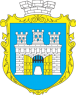         Gorodok (ukrain. Horodoka) ir pilsēta Ļvovas apgabalā Ukrainā, kurai cauri tek  Smotrych upe. Tas ir administratīvais centrs Gorodokas apgabalā (Horodoka Raion). Pilsēta pirmo reizi vēstures dokumentos minēta 1443.gadā.         2015.gada 30. martā tika parakstīta sadraudzības deklarācija starp Gorodok pilsētu Ukrainā un Pāvilostas novadu Latvijā. Abas pašvaldības vienojās saglabāt pastāvīgas saites starp abām pašvaldībām, lai veicinātu dialogu, dalītos pieredzē un īstenotu visas kopīgās aktivitātes, kuras varētu veicināt uzlabošanos visās abu pašvaldību kompetenču jomās; īpaši iniciēt un atbalstīt abu pašvaldību līdzpilsoņu tikšanās; veicināt pieredzes un labās prakses apmaiņu kultūrā, izglītībā, sportā, sociālajā jomā, vides aizsardzībā, infrastruktūras attīstībā un uzņēmējdarbībā un attīstīt jaunus sadarbības veidus.  NERINGAS pašvaldība Lietuvā 	Neringa ir pilsēta un atsevišķa pašvaldība Lietuvas rietumdaļā. Atrodas Kuršu kāpās. Faktiski tā nelīdzinās "īstai" pilsētai, jo apvieno vairākus ciematus izkaisītus Kuršu kāpās 50 kilometru garumā. Pēc iedzīvotāju skaita mazākā pašvaldība Lietuvā. Lietuvas tūrisma centrs.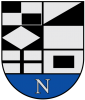         Neringa aizņem lielāko daļu no Kuršu kāpas Lietuvas daļas. Neringa pilsētas statusu ieguva 1961. gadā, kad administratīvi tika apvienoti vairāki ciemati. Neringas pašvaldībā ietilpstošās pilsētas daļas - Nida, Preila, Pervalka, Alksnine un Jodkrante. Nida ir centrālā apdzīvotā vieta. Neringu no pārējās Lietuvas teritorijas atdala Kuršu joma. Pāri jomai ir nodrošināta prāmju satiksme.        2017. gada 22. maijā tika parakstīta sadraudzības deklarācija starp Neringas pašvaldību Lietuvā un Pāvilostas novada pašvaldību Latvijā. Abas pašvaldības vienojās veicināt, atbalstīt un koordinēt sadarbību uzņēmējdarbības, kultūras, tūrisma, vides aizsardzības, izglītības un sociālās sadarbības jomās.LEBAS pilsēta Polijā       Leba (poļu: Łeba) ir pilsēta Polijas ziemeļos, neliela zvejas osta pie Baltijas jūras uz ziemeļiem no Lemborkas. Pilsēta rakstos pirmoreiz minēta 1282. gadā. Tā attīstījās kā zvejas osta un kokmateriālu tirdzniecības centrs. Vairākus gadsimtus pilsētu apdraudēja apkārtnes smilšu kāpas līdz 1558. gadā pilsētu pārcēla uz pašreizējo vietu. XVIII gadsimtā pēc Prūsijas karaļa rīkojuma Lebā tika izbūvēta lielāka osta.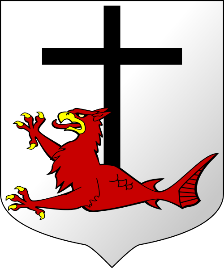 Pēc Pirmā pasaules kara Lebas pilsētu un apkārtnes kāpas bija iecienījuši vācu mākslinieki. Otrā pasaules kara laikā Lebas pievārtē bija vācu raķešu bāze. Pēc kara, pamatojoties uz Potsdamas konferences lēmumiem, pilsēta tika piešķirta Polijai. 2018. gada 13. martā tika parakstīta par sadarbības uzsākšanu starp Ļebas pašvaldību Polijas Republikā un Pāvilostas novada pašvaldību Latvijas Republikā. Abas  pašvaldības vienojās, ka centīsies veidot un stiprināt partnerattiecības galvenajās ekonomiskās attīstības jomās, īpašu uzmanību pievēršot uzņēmējdarbībai, tūrisma attīstības veicināšanai, kultūrai, vides aizsardzībai, izglītībai un zinātnei.Pāvilostas novada pašvaldībai cieša sadraudzība izveidojusies ar Smiltenes, Auces, Priekules un Skrundas novadiem. Par cik visas šīs pašvaldības ir Latvijas Nacionālā veselīgo pašvaldību tīkla dalībnieces un kurām ir saistoši LNVPT izvirzītie mērķi, proti, sekmēt labās prakses piemēru, pieredzes un ideju apmaiņu starp pašvaldībām, atbalstīt pašvaldības un sniegt tām metodoloģisku atbalstu dažādu sabiedrības veselības un veselības veicināšanas jautājumu risināšanā lokālā līmenī un paaugstināt pašvaldību darbinieku izglītotību sabiedrības veselības un veselības veicināšanas jautājumos, tādējādi atbalstot veselības, labklājības un vienlīdzīgu iespēju attīstību reģionālajā līmenī, ik gadu kādā no Smiltenes, Pāvilostas, Priekules, Skrundas vai Auces novadu pašvaldībām notiek veselību veicinošas sporta spēles. Tāpat starp novadiem notiek cieša kultūras namu kolektīvu un darbinieku, novadu sportistu un jauniešu pieredzes apmaiņas braucieni, piedaloties pilsētu vai pagastu svētkos, startējot ikgadējās sporta sacensībās.11. NEATKARĪGU REVIDENTU ZIŅOJUMS 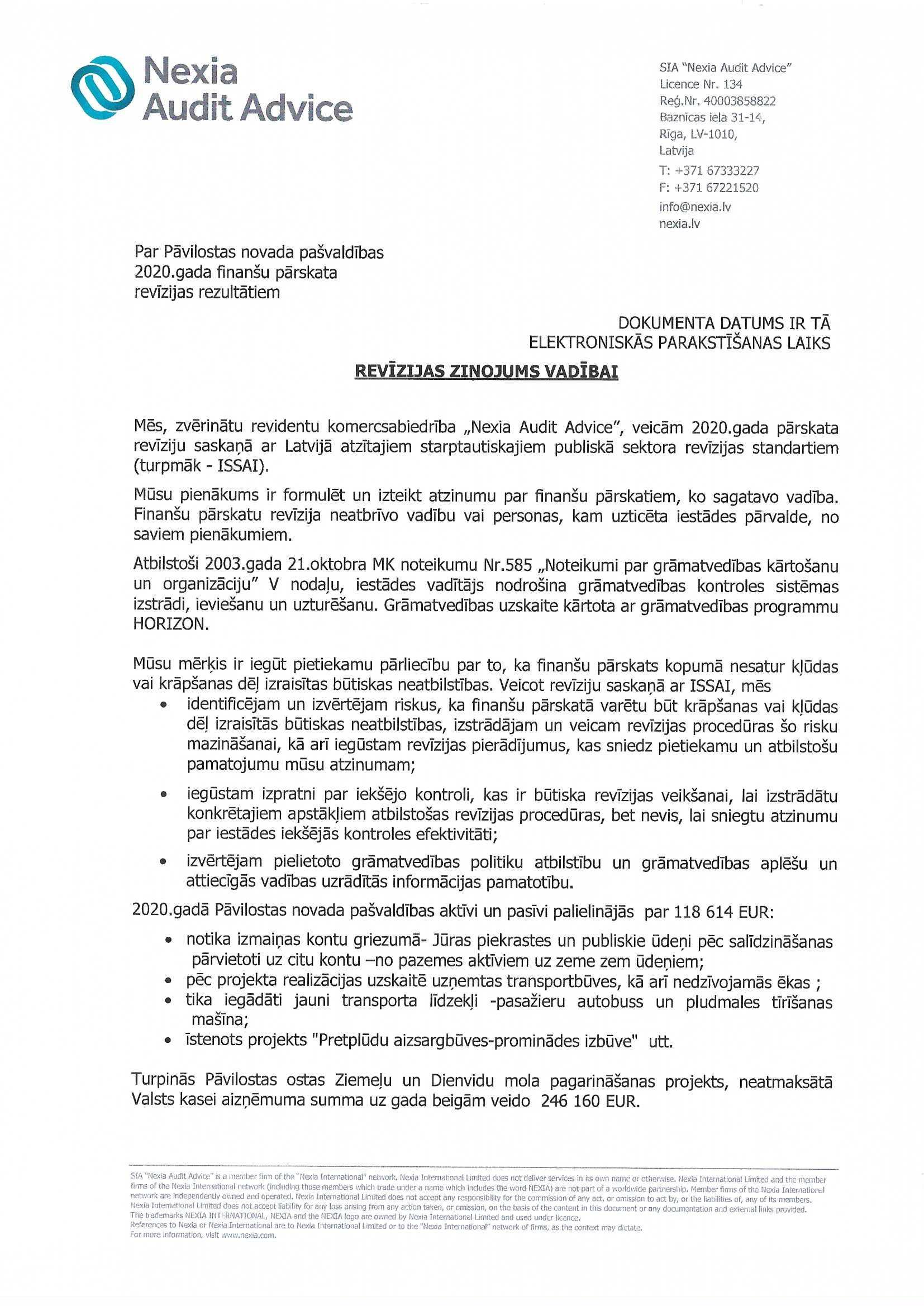 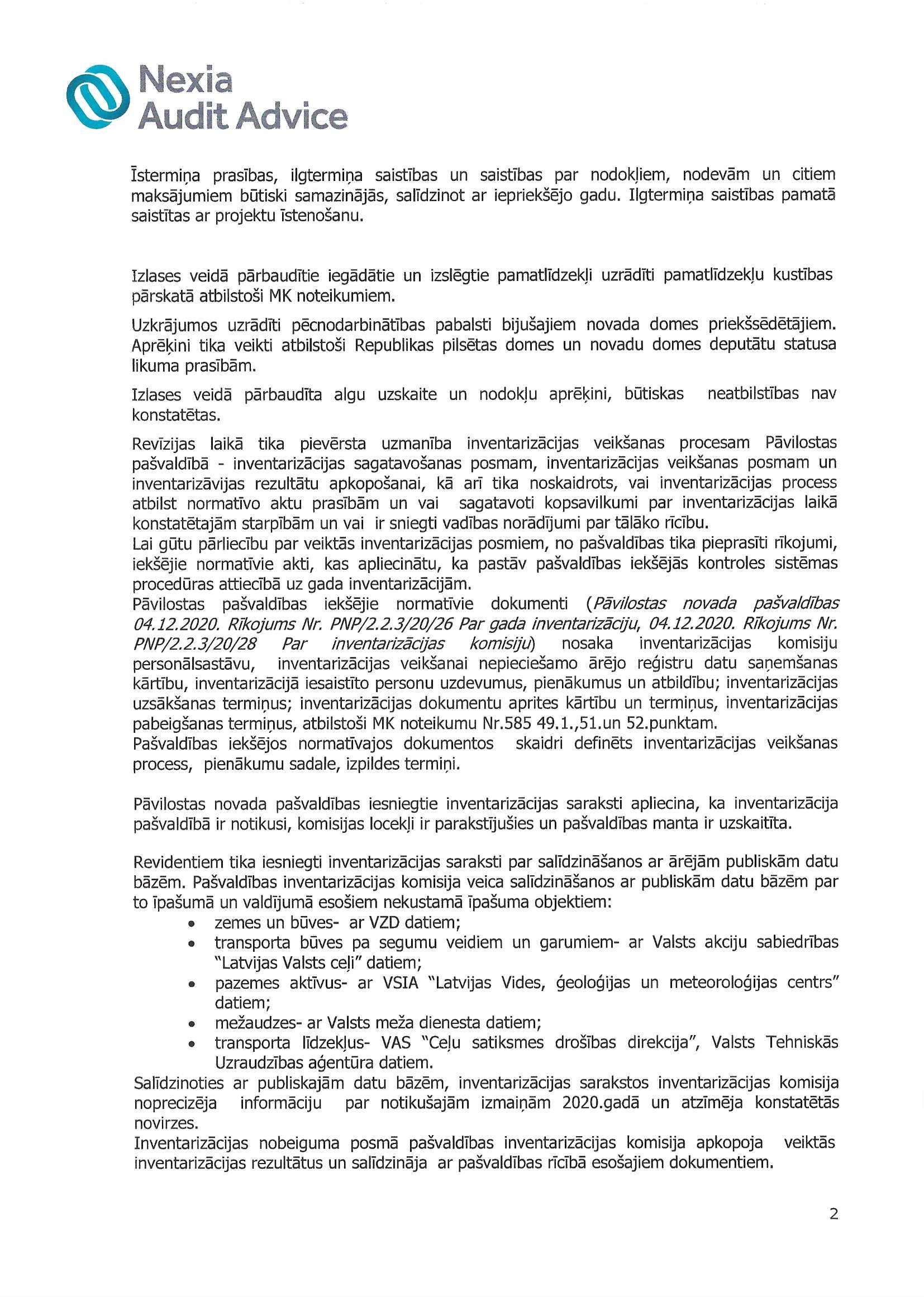 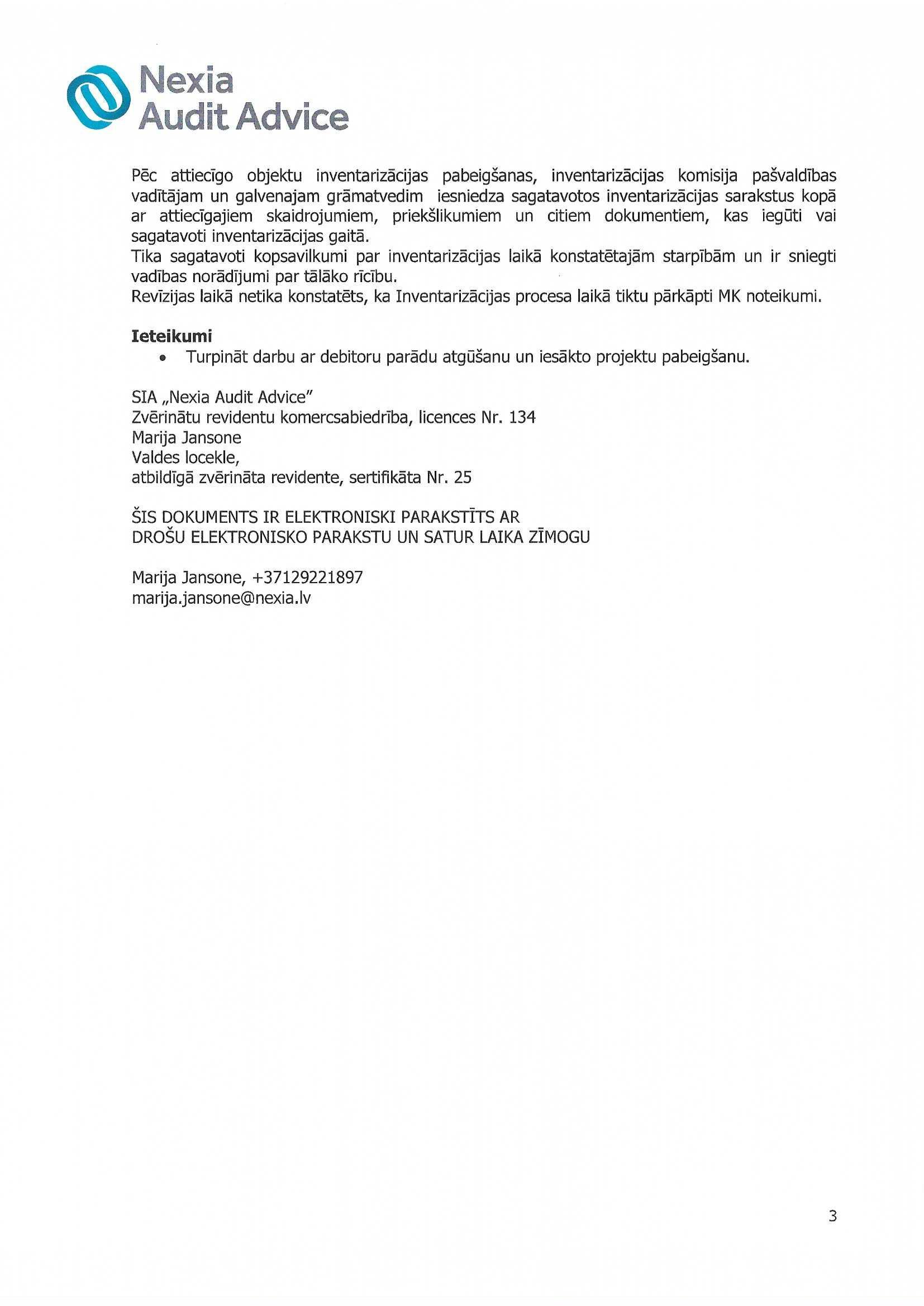 12. LĒMUMS PAR PĀVILOSTAS NOVADA PAŠVALDĪBAS 2020.GADA PUBLISKĀ PĀRSKATA APSTIPRINĀŠANULĒMUMSPāvilostā2021. gada 29. jūnijā							Protokols Nr. 15., 24.§Par Pāvilostas novada pašvaldības publiskā pārskata par 2020. gadu apstiprināšnuSaskaņā ar likuma „Par pašvaldībām” 21. panta pirmās daļas 2.punktu un 72. pantu, likuma „Par budžetu un finanšu vadību” 14. panta trešo daļu un Ministru kabineta 2010. gada 5. maija noteikumu Nr.413 „Noteikumi par gada publiskajiem pārskatiem” 16.punktuPĀVILOSTAS NOVADA DOME NOLEMJ:Apstiprināt Pāvilostas novada pašvaldības 2020. gada publisko pārskatu.Domes priekšsēdētājs			(paraksts)			Uldis KristapsonsLēmuma projektu 28.06.2021. sagatavoja kancelejas vadītāja Arita MūrnieceLēmumu izsniegt:www.pavilosta.lv (elektroniski)VARAM (elektroniski un rakstveidā)         KodsKoda nosaukums  Plāns       2020.g. Izpilde,     EurPlāns2019.g.   Izmaiņaspret 2019.g.% pret 2019.g.         budžetu  1.0.0.0.Ienākuma nodokļi1 720 6361 746 585 1 785 665    - 65 029   - 3.64  4.0.0.0.Īpašuma nodokļi   297 554   334 250    339 087    - 41 533   -12.25 5.0.0.0.Dabas resursu nodoklis par dabas resursu ieguvi un vides piesārņošanu      5 000      5 401          0         5 000     0.00  8.0.0.0.Ieņēmumi no uzņēmējdarbības un īpašuma         256         83           90          166    184.44  9.0.0.0.Valsts (pašvaldību) nodevas    19 019   13 770      18 146           873       4.8110.0.0.0Naudas sodi un sankcijas      2 600      3 340        2 000           600     30.0012.0.0.0Pārējie nenodokļu ieņēmumi    68 699    95 843      32 987       35 712   108.0013.0.0.0Ieņēmumi no īpašuma  222 687  255 454      55 048     167 638   304.5318.0.0.0Valsts budžeta transferti 1 340 1151 296 065 2 051 230    - 711 115   - 34.6719.0.0.0Pašvaldību budžetu transferti   337 936   353 334   434 626      - 96 690   - 22.2521.0.0.0.Budžeta iestāžu ieņēmumi     77 733     67 967   171 492     - 93 759     -54.67KOPĀ4 094 3734 172 0924 551 284  - 456 911  -10.39KodsKoda nosaukums    Plāns                2020.g   Izpilde,     EurPlāns   2019.g.Izmaiņas pret     2019.gadu% pret 2019.g.         budžetu01.000Vispārējie valdības dienesti    434 133   397 092343  -118 210    -21.4003.000Sabiedriskā kārtība un drošība      89 872     86 122       86 507        3 365       3.8904.000Ekonomiskā darbība1 265 3161 305 674  1 771 982  -506 666     -28.5905.000Vides aizsardzība       32 537     33 231         0       32 537         006.000Pašvaldības teritorijas apsaimniekošana    204 448   204 415     188 317      16 131       8.5707.000.Veselības aprūpe        12 868      9 641      12 868          0      10008.000Atpūta,kultūra un reliģija   429 287   362 156    401 974      27 313        6.7909.000Izglītība 1 388 993 1 331 700  1 301 209     87 784        6.7410.000Sociālā aizsardzība    204 934   134 899     181 920     23 014      12.65KOPĀ4 406 0624 109 1114 497 120    -91 058      -2.02KodsPosteņa nosaukums    Plāns                2020.g   Izpilde,     EurPlāns   2019.g.Izmaiņas pret     2019.gadu% pret 2019.g.         budžetu1000Atlīdzība   1 953 129  1 900 018 1 778 241    174 888        9.832000Preces un pakalpojumi   1 325 018  1 183 528 1 481 927   -156 909     -10.59        2200 Pakalpojumi      850 871     772 718    899 739      -48 868         -5.43       2300Krājumi,materiāli,energoresursi,biroja preces un inventārs      341 012     279 457    344 227       -3 215         -0.936000Sociālā rakstura maksājumi un kompensācijas /sociālie pabalsti    123 390      65 182   105 766       17 624       16.667000Transferti,uzturēšanās izdevumu transferti       56 650      49 446      96 941         7 204         7.435000Pamatkapitāla veidošana     604 201    666 756 1 032 745    -428 544      -41.49        5200Pamatlīdzekļi    592 701    655 363 1 029 575    -436 874      -42.43Aizdevējs              MērķisLīguma parakstīšanas datums  Atmaksu    termiņšAizņēmuma līguma summa,  EurDarījuma Samazinā-   jums 2020.g.    EurAtlikums perioda beigās,   EurVALSTS KASEPrioritārā investīciju projekta”Līdzfinansējuma nodrošināšana Pāvilostas ostas pārvaldes EJZF projektam “ Pāvilostas ostas Ziemeļu un Dienvidu molu pagarināšana” 15.01.2016.20.12.2023.   400 000   61 540   184 620VALSTSKASEPrioritārā investīciju projekta”Automātiskās Telefonu centrāles ēkas pārbūve par veselības un sociālo centru Vērgalē” 20.01.2018.20.01.2021.   159 784   53 264     13 316Dzimšanas reģistri15No tiem, jaundzimušā dzīvesvieta reģistrētaNo tiem, jaundzimušā dzīvesvieta reģistrētaNo tiem, jaundzimušā dzīvesvieta reģistrētaNo tiem, jaundzimušā dzīvesvieta reģistrētaNo tiem, jaundzimušā dzīvesvieta reģistrētaNo tiem, jaundzimušā dzīvesvieta reģistrētaDzimšanas reģistri15PāvilostāPāvilostāSakas pagastāSakas pagastāVērgales pagastāVērgales pagastāDzimšanas reģistri15MeiteneZēnsMeiteneZēnsMeiteneZēnsDzimšanas reģistri154-2-27Miršanas reģistri25No tiem, mirušās personas pēdējā deklarētā dzīvesvieta reģistrētaNo tiem, mirušās personas pēdējā deklarētā dzīvesvieta reģistrētaNo tiem, mirušās personas pēdējā deklarētā dzīvesvieta reģistrētaNo tiem, mirušās personas pēdējā deklarētā dzīvesvieta reģistrētaNo tiem, mirušās personas pēdējā deklarētā dzīvesvieta reģistrētaNo tiem, mirušās personas pēdējā deklarētā dzīvesvieta reģistrētaMiršanas reģistri25PāvilostāPāvilostāSakas pagastāSakas pagastāVērgales pagastāVērgales pagastāMiršanas reģistri25SievietesVīriešiSievietesVīriešiSievietesVīriešiMiršanas reģistri251231332Lasītāju skaitst.sk. bērni Izsniegumu skaitst.sk.bērniApmeklējumu skaitst.sk. bērniPāvilostas 30188775391662851315Rīvas 328354010253446Sakas 7362839531615184Ulmales 75174621251984154Vērgales 1647530862371436427Saraiķu 571216561871006268Ziemupes741835161171920213Saņemtie dokumenti159Sarakste ar juridiskām un fiziskām personām( nosūtītie atbildesdokumenti un iniciatīvas dokumenti)144Kopā 33Lietas par vecāku domstarpībām bērnu audzināšanas jautājumos 3Lietas par bērna mantas pārvaldīšanu6Lieta par vecāku aprūpē esoša bērna nodošanu citas personas aprūpē Latvijāvai ārvalstīs3Bērnu aprūpes un aizgādības tiesību atņemšana un atjaunošana5Adopcijas lietas1Aizbildnības lietas3Audžuģimenes lietas2Lietas par bērnu ievietošanu audžuģimenēs 1Aizgādnības lietas9Būvvaldespamatdarbībasrādītāji2019.gadsAtzinumi par būves pārbaudi95Būvniecības iecere(būvatļauja, paskaidrojuma raksts, apliecinājuma karte)63Būvprojektēšanas nosacījumu izpilde97Būvdarbu uzsākšanas nosacījumu izpilde38Atzīme par būvdarbu pārbaudi-Pieņemšana ekspluatācijā36Administratīvo pārkāpumu protokoli-Izziņas par būves neesību/par jaunbūvi9Lēmumi par vidi degradējošām, sagruvušām un cilvēku drošību apdraudošām būvēm-Lēmumi par patvaļīgu būvniecību1Projekta nosaukumsProjekta izpildes stadijaInvestīciju avotiAtbalstītais finansējums EURKopējais finansējums EURVērgales muižas kompleksa atjaunošana un teritorijas labiekārtošanarealizētsERAF235 809,25273 126.66Pretplūdu aizsargbūves- promenādes izbūve, lai novērstu plūdu apdraudējumu un uzlabotu piekļuvi Pāvilostas novadpētniecības muzeja ēkai un moliem realizētsERAF564 190.751 076364,77 Palanga. Pavilosta. Maritime inspired historyrealizētsLAT/LIT Interreg22 248.19148 321.25 Senlietu krātuves “Jūras māja” izveide ZiemupērealizētsEJZF112 160.16135 415.60Robežsargu skatu torņa, kā padomju laika kultūrvēsturiskā mantojuma atjaunošana un izmantošana tūrismam realizētsEJZF43 885.56 54 888,76Pasākumi vietējās sabiedrības veselības veicināšanai un slimību profilaksei Pāvilostas novadā realizēšanas stadijāESF33 149.0033 149.00Senlietu krātuves “Jūras māja” Ziemupē, apkārtnes labiekārtojums realizētsLVAF 40 194.1065 4720.00Senlietu krātuves “Jūras māja” Ziemupē,  ekspozīcijas izveiderealizēšanas stadijāEJZF36 302.9642 709.37Piekrastes apsaimniekošanas praktisko aktivitāšu  realizēšanarealizēšanas stadijā Vides aizsardzības fonds15 248.0015 248.00Atbalsts izglītojamo individuālo kompetenču attīstībairealizēšanas stadijāESF 15 889.5615 889.56Atbalsts priekšlaicīgas mācību pārtraukšanas samazināšanairealizēšanas stadijāESF 18 459.0018 459.00Pārgājienu  tūrisma maršruts gar Baltijas jūras piekrasti Latvijā un Igaunijā, jeb Jūrtaka, pašvaldība ir projekta partnere, realizē Lauku ceļotājs sadarbībā ar Kurzemes plānošanas reģionurealizētsEST/LAT Interreg, Pāvilostas pilsētas sakopšanas tehnikas iegāde realizētsEJZF50 000.00Pilsētvides sakārtošana un publiska vides objekta- pulksteņa izveide- pirmā kārta. realizētsEJZF30 967.2036 432.00Pilsētvides sakārtošana un publiska vides objekta- pulksteņa izveide- otrā kārta. realizēšanas stadijāEJZF21 613.1925 427.28Nēģu svētki Pāvilostārealizēšanas stadijāVKKF2138.00Zvejas ostas pievedceļa pārbūve, infrastruktūras un atpūtas zonas izveide Dzintara ielā no Tirgus ielas līdz Promenādei Pāvilostā, Pāvilostas novadāiesniegtsEJZF413 223.14500 000.00Daudzdzīvokļu mājas “Teikas” būvniecības pabeigšana, Vērgalē, Vērgales pagastāiesniegtsValsta kasē, aizņēmums992 079.80843 267.93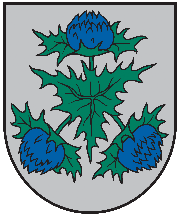 PĀVILOSTAS NOVADA DOMEDzintaru iela 73, Pāvilosta, Pāvilostas novads, LV 3466, tālr. 63498261, fakss 63484567, e-pasts dome@pavilosta.lv